О проведении Областного родительского форумаУважаемые коллеги!	12 ноября 2019 года в ГАУК ЯО «Концертно-зрелищный центр» состоится II Областной родительский форум, организатором которого является управление по социальной и демографической политике Правительства области. Цель проведения II Областного родительского форума в Ярославской области в 2019 году – создание единого пространства для обмена опытом, обсуждение стратегии взаимодействия семьи, общества и государства по актуальным вопросам семейного воспитания, поиск новых технологий информационно-методического сопровождения семейного воспитания.II Областной родительский форум направлен на решение следующих задач:- пропаганда семейных ценностей в молодежной среде, здорового образа жизни;- повышение компетентности родителей, будущих родителей в области семейного воспитания детей;- формирование у родителей, будущих родителей ответственного подхода к развитию, воспитанию и безопасности детей;- развитие доверительных детско-родительских отношений.В рамках II Областного родительского форума в правом крыле на втором этаже с 12:00 до 18:00 специалисты (дефектологи, логопеды, учителя, психологи, методисты, юрист) Службы помощи родителям будут проводить психолого-педагогическое консультирование родителей по вопросам воспитания, обучения и развития. 	С 15:00 до 15:40 в правом крыле третьего этажа специалисты ГОУ ЯО "Центр помощи детям" проведут интерактивную лекцию "Счастливое детство возможно для каждого" с использованием пособий "Бэби-куб" и "Азбука детства".С 15:50 до 16:30 в правом крыле третьего этажа специалисты ГОУ ЯО "Центр помощи детям" проведут интерактивно-просветительскую игру "Грамотный родитель".Приглашаем родителей принять участие в мероприятиях форума и получить бесплатное консультирование специалистов Службы помощи родителям. Заявка для участия в форуме не требуется. Исполняющий обязанности директора						 Е.Н. ШипковаЖукова Наталья Михайловна8(4852)32-14-45 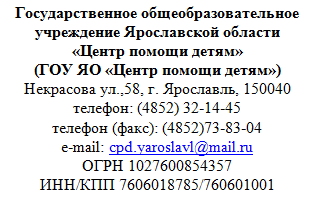 Руководителяммуниципальных органов управления образованиемРуководителям образовательных организаций№ 01-14/ 496  от «6»  ноября  2019  гна № 			 от 			